FORMULARELE   OFERTEI  pentru obiectivul : Proiectare și execuție Alimentare cu energie electrică bloc ANL P+2E+M, 20 apartamente, str. Pompiliu Clement, nr. 6 din Municipiul Piatra Neamț , Codul de clasificare C.P.V.: 71323100-9 Servicii de proiectare a sistemelor de energie electrică( rev.2) și 45310000-3 lucrări de instalații electrice ( rev.2);	Formular nr. 1FIŞA CU DATELE DE IDENTIFICARE ALE OFERTANTULUI  1. Denumirea/numele: ...2. Codul fiscal: ...3. Adresa sediului central: ...                       Cod poştal: ...4. Telefon: ... (se va completa doar de catre ofertant/ofertant asociat cu nr. telefonice valide al unor terminale funcţionale)    Fax: .. (se va completa doar de catre ofertant/ofertant asociat cu nr. telefonice valide al unor terminale funcţionale)                E-mail: ... (se va completa doar de catre ofertant/ofertant asociat cu adresa de e-mail valida )5. Certificatul de înmatriculare/înregistrare ...................................                                                                      (numărul înmatriculare/inregistrare, data)6. Obiectul de activitate: ...........................................................                                                          (în conformitate cu prevederile din statutul propriu)7. Cont Trezorerie ___RO TREZ ___________, deschis la Trezoreia ________.            Data: ………………..                                               Ofertant asociat                                                                          ……………………………………………                                                                                          (semnatura autorizata)                                                                                                    L.S.Formularul nr. 2 Operator Economic  ___________________       (denumirea/numele)DECLARAŢIE privind neîncadrarea în situaţiile prevăzute la art 164 din Legea nr 98/2016 privind achiziţiile publice cu modificările şi completările ulterioareSubsemnatul, .............. reprezentant împuternicit al ......................... (denumirea operatorului economic) în calitate de candidat/ofertant/ofertant asociat/terţ susţinător al candidatului/ofertantului, declar pe propria răspundere, sub sancţiunea excluderii din procedura de achiziţie publică şi sub sancţiunile aplicabile faptei de fals în acte publice, că nu mă aflu în situaţia prevăzută la art. 164 din Legea 98/2016, respectiv nu am fost condamnat prin hotărâre definitivă a unei instanţe judecătoreşti, pentru comiterea uneia dintre următoarele infracţiuni:constituirea unui grup infracţional organizat, prevăzută de art. 367 din Legea nr. 286/2009 privind Codul penal, cu modificările şi completările ulterioare, sau de dispoziţiile corespunzătoare ale legislaţiei penale a statului în care respectivul operator economic a fost condamnat;infracţiuni de corupţie, prevăzute de art. 289-294 din Legea nr. 286/2009, cu modificările şi completările ulterioare, şi infracţiuni asimilate infracţiunilor de corupţie prevăzute de art. 10-13 din Legea nr. 78/2000 pentru prevenirea, descoperirea şi sancţionarea faptelor de corupţie, cu modificările şi completările ulterioare, sau de dispoziţiile corespunzătoare ale legislaţiei penale a statului în care respectivul operator economic a fost condamnat;infracţiuni împotriva intereselor financiare ale Uniunii Europene, prevăzute de art. 181 -185 din Legea nr. 78/2000, cu modificările şi completările ulterioare, sau de dispoziţiile corespunzătoare ale legislaţiei penale a statului în care respectivul operator economic a fost condamnat;acte de terorism, prevăzute de art. 32-35 şi art. 37-38 din Legea nr. 535/2004 privind prevenirea şi combaterea terorismului, cu modificările şi completările ulterioare, sau de dispoziţiile corespunzătoare ale legislaţiei penale a statului în care respectivul operator economic a fost condamnat;spălarea banilor, prevăzută de art. 29 din Legea nr. 656/2002 pentru prevenirea şi sancţionarea spălării banilor, precum şi pentru instituirea unor măsuri de prevenire şi combatere a finanţării terorismului, republicată, cu modificările ulterioare, sau finanţarea terorismului, prevăzută de art. 36 din Legea nr. 535/2004, cu modificările şi completările ulterioare, sau de dispoziţiile corespunzătoare ale legislaţiei penale a statului în care respectivul operator economic a fost condamnat;traficul şi exploatarea persoanelor vulnerabile, prevăzute de art. 209-217 din Legea nr. 286/2009, cu modificările şi completările ulterioare, sau de dispoziţiile corespunzătoare ale legislaţiei penale a statului în care respectivul operator economic a fost condamnat;fraudă, în sensul articolului 1 din Convenţia privind protejarea intereselor financiare ale Comunităţilor Europene din 27 noiembrie 1995.Subsemnatul declar că informaţiile furnizate sunt complete şi corecte în fiecare detaliu şi înţeleg că autoritatea contractantă are dreptul de a solicita, în scopul verificării şi confirmării declaraţiilor, orice documente doveditoare de care dispun.Subsemnatul declar că informaţiile furnizate sunt complete şi corecte în fiecare detaliu şi înţeleg ca autoritatea contractantă are dreptul de a solicita, în scopul verificării şi confirmării declaraţiilor, orice documente doveditoare de care dispun.Înţeleg ca în cazul în care această declaraţie nu este conformă cu realitatea sunt pasibil de încălcarea prevederilor legislaţiei penale privind falsul în declaraţii.Data completăriiOperator economic,................................. (semnătură autorizată)Nota: se solicita atat ofertantului asociat, subcontractantului cat si tertului sustinator          Operator economic  _____________________      (denumirea/numele)Formularul nr. 3DECLARAŢIEprivind neîncadrarea în situaţiile prevăzute la art. 165 din Legea nr 98/2016 privind achiziţiile publice, cu modificările şi completările ulterioareSubsemnatul, ................................. reprezentant împuternicit al ............. (denumirea operatorului economic), în calitate de  ofertant/ofertant asociat/terţ susţinător al  ofertantului, la achiziția directă pentru atribuirea contractului de achiziţie publică având ca obiect :  Proiectare și execuție Alimentare cu energie electrică bloc ANL P+2E+M, 20 apartamente, str. Pompiliu Clement, nr. 6 din Municipiul Piatra Neamț , Codul de clasificare C.P.V.: 71323100-9 Servicii de proiectare a sistemelor de energie electrică( rev.2) și 45310000-3 lucrări de instalații electrice ( rev.2),  la data de ................ (zi/luna/an), organizată de ............ (denumirea autorităţii contractante), declar pe propria răspundere sub sancţiunea excluderii din procedura de achiziţie publică şi sub sancţiunile aplicabile faptei de fals în acte publice, că nu mă aflu în situaţia prevăzută la art. 165 din Legea 98/2016 privind achiziţiile publice, cu modificările şi completările ulterioare.Subsemnatul declar că informaţiile furnizate sunt complete şi corecte în fiecare detaliu şi înţeleg ca autoritatea contractantă are dreptul de a solicita, în scopul verificării şi confirmării declaraţiilor, orice documente doveditoare de care dispun.Înţeleg ca în cazul în care această declaraţie nu este conformă cu realitatea sunt pasibil de încălcarea prevederilor legislaţiei penale privind falsul în declaraţii.Data completăriiOperator economic,................................. (semnătură autorizată)Nota: se solicita atat ofertantului asociat, subcontractantului cat si tertului sustinator Formularul nr. 4Operator economic  _____________________      (denumirea/numele)DECLARAŢIEprivind neîncadrarea în situaţiile prevăzute la art. 167 din Legea nr 98/2016 privind achiziţiile publice, cu modificările şi completările ulterioareSubsemnatul, ................................. reprezentant împuternicit al ............. (denumirea operatorului economic), în calitate de  ofertant/ofertant asociat/terţ susţinător al ofertantului, la achiziția directă pentru atribuirea contractului de achiziţie publică având ca obiect : Proiectare și execuție Alimentare cu energie electrică bloc ANL P+2E+M, 20 apartamente, str. Pompiliu Clement, nr. 6 din Municipiul Piatra Neamț , Codul de clasificare C.P.V.: 71323100-9 Servicii de proiectare a sistemelor de energie electrică( rev.2) și 45310000-3 lucrări de instalații electrice ( rev.2),  la data de ................ (zi/luna/an), organizată de ............ (denumirea autorităţii contractante), declar pe propria răspundere sub sancţiunea excluderii din procedura de achiziţie publică şi sub sancţiunile aplicabile faptei de fals în acte publice, că nu mă aflu în situaţia prevăzută la art. 167 din Legea 98/2016 privind achiziţiile publice, cu modificările şi completările ulterioare.Subsemnatul declar că informaţiile furnizate sunt complete şi corecte în fiecare detaliu şi înţeleg ca autoritatea contractantă are dreptul de a solicita, în scopul verificării şi confirmării declaraţiilor, orice documente doveditoare de care dispun.Înţeleg ca în cazul în care această declaraţie nu este conformă cu realitatea sunt pasibil de încălcarea prevederilor legislaţiei penale privind falsul în declaraţii.Data completăriiOperator economic,................................. (semnătură autorizată)Nota: se solicita atat ofertantului asociat, subcontractantului cat si tertului sustinator   Formularul nr. 5    Operator economic    ___________________    (denumirea/numele)DECLARATIEprivind neincadrarea in prevederile art. 59 și 60 din Legea nr 98/2016 privind achizitiile publice  (evitarea conflictului de interese)Subsemnatul___________________, reprezentant legal al ___________________, (denumirea/numele şi sediul/adresa operatorului economic), declar pe propria răspundere, sub sancţiunea excluderii din procedură şi a sancţiunilor aplicate faptei de fals în acte publice, că ofertantul / ofertantul asociat  /subcontractantul/ terţul susţinător  (se alege cazul corespunzător şi se înscrie numele) _____________________  nu se află în nici una din situaţiile potenţial generatoare de conflict de interese și/sau situaţiile care ar putea duce la apariţia unui conflict de interese în sensul art. 59 și 60 din Legea nr. 98/2016:a) participarea în procesul de verificare/evaluare a solicitărilor de participare/ofertelor a persoanelor care deţin părţi sociale, părţi de interes, acţiuni din capitalul subscris al unuia dintre ofertanţi/candidaţi, terţi susţinători sau subcontractanţi propuşi ori a persoanelor care fac parte din consiliul de administraţie/organul de conducere sau de supervizare a unuia dintre ofertanţi/candidaţi, terţi susţinători ori subcontractanţi propuşi;b) participarea în procesul de verificare/evaluare a solicitărilor de participare/ofertelor a unei persoane care este soţ/soţie, rudă sau afin, până la gradul al doilea inclusiv, cu persoane care fac parte din consiliul de administraţie/organul de conducere sau de supervizare a unuia dintre ofertanţi/candidaţi, terţi susţinători ori subcontractanţi propuşi;c) participarea în procesul de verificare/evaluare a solicitărilor de participare/ofertelor a unei persoane despre care se constată sau cu privire la care există indicii rezonabile/informaţii concrete că poate avea, direct ori indirect, un interes personal, financiar, economic sau de altă natură, ori se află într-o altă situaţie de natură să îi afecteze independenţa şi imparţialitatea pe parcursul procesului de evaluare;d) situaţia în care ofertantul individual/ofertantul asociat/candidatul/subcontractantul propus/terţul susţinător are drept membri în cadrul consiliului de administraţie/organului de conducere sau de supervizare şi/sau are acţionari ori asociaţi semnificativi persoane care sunt soţ/soţie, rudă sau afin până la gradul al doilea inclusiv ori care se află în relaţiicomerciale cu persoane cu funcţii de decizie în cadrul autorităţii contractante sau al furnizorului de servicii de achiziţie implicat în procedura de atribuire;e) situaţia în care ofertantul/candidatul a nominalizat printre principalele persoane desemnate pentru executarea contractului persoane care sunt soţ/soţie, rudă sau afin până la gradul al doilea inclusiv ori care se află în relaţiicomerciale cu persoane cu funcţii de decizie în cadrul autorităţii contractante sau al furnizorului de servicii de achiziţie implicat în procedura de atribuire.(2) În sensul dispoziţiilor alin. (1) lit. d), prin acţionar sau asociat semnificativ se înţelege persoana care exercită drepturi aferente unor acţiuni care, cumulate, reprezintă cel puţin 10% din capitalul social sau îi conferă deţinătorului cel puţin 10% din totalul drepturilor de vot în adunarea generală.                Persoanele ce detin functii de decizie în cadrul autoritãtii contractante, sunt următoarele: Primar – Andrei Carabelea,  Administrator public – Vlad Moscalu, Secretarul General al Municipiului – Oana Sârbu, șef SAPJ – Andrei Acristinei, Director Economic – Cătălina Hizan, - Compartiment Achizitii Publice: Carmen-Irina Buliga, Luies Emanuela Stîngu  - Serv. Investiții și Gospodărie Comunală :  Rocsana Potlog, Marina Gavril.Subsemnatul declar că informaţiile furnizate sunt complete şi corecte în fiecare detaliu şi înţeleg că autoritatea contractantă are dreptul de a solicita, în scopul verificării şi confirmării declaraţiilor orice documente doveditoare de care dispunem.Totodată, declar ca am luat la cunoştinţa de prevederile art. 292 « Falsul în Declaraţii » din Codul Penal referitor la « Declararea necorespunzătoare a adevărului, făcuta unui organ sau instituţii de stat ori unei alte unităţi dintre cele la care se refera art. 145, în vederea producerii unei consecinţe juridice, pentru sine sau pentru altul, atunci când, potrivit legii ori împrejurărilor, declaraţia făcuta serveşte pentru producerea acelei consecinţe, se pedepseşte cu închisoare de la 3 luni la 2 ani sau cu amenda »Semnătura ofertantului sau a reprezentantului ofertantului	.......................................Numele  şi prenumele semnatarului	........................................Capacitate de semnătură	..........................................Detalii despre ofertant	..........................................Numele ofertantului	..........................................   	Ţara de reşedinţa	..........................................	Adresa	..........................................Adresa de corespondenţă (dacă este diferită)	..........................................	Telefon / Fax	..........................................	Data	..........................................	Notă: Toate câmpurile trebuie completate de ofertant sau după caz, de către reprezentantul ofertantului.Această declaraţie, în cazul asocierii, se va prezenta de către fiecare membru în parte, iar în cazul în care ofertantul declara ca intenţionează sa subcontracteze o parte a serviciilor, va fi completata şi de către sub-contractor/sub-contractori şi va fi semnata de reprezentantul legal al operatorului economic/(al fiecărui asociat/sub-contractant).                                                                                                                         	                   Formular nr. 6ACORD DE SUBCONTRACTAREnr………./…………Prezentul acord de subcontractare are ca temei art. 55 din Legea 98/2016La contractul de achizitie publica nr………../…………... incheiat intre ……………………………………….………………………………………   privind executia……………………………………………………..…..           (denumire autoritare contractanta)la……………………………………………………………….……………………………………                                                                          (denumire contract)1. Parti contractante:Acest contract este incheiat intre S.C. …………………………… cu sediul in ……………………………..……………………………..….,  reprezentata prin ……………………………………… Director General si                                                                                         (adresa,tel.,fax)                                                     ………………………………………..  Director Economic,  denumita in cele ce urmeaza contractant generalsiS.C. ……………………………………… cu sediul in ……………………………………………………..                                                                                                              (adresa,tel.,fax)                                                     reprezentata prin ………………………  Director General si ………………………….. Director Economic, denumita in cele ce urmeaza subcontractant.2. Obiectul contractului:Art.1. ………………………………….. ce fac obiectul prezentului contract sunt…………………………. de:            (lucrari,produse,servicii)……………………………..……………….……………..Art.2. Cota procentuala realizata de subcontractant este …………. %,  echivalentul a ……………… lei din valoarea fara TVA a contractuluiArt.3. Contractantul general va plati subcontractantului urmatoarele sume:- lunar, in termen de ………………. (zile) de la primirea de catre contractantul general                                                                                                                                a facturii intocmite de subcontractant, contravaloarea ………………..…… executate in perioada respectiva.                                                                              (lucrari,produse,servicii)- plata …………………………………… se va face in limita asigurarii finantarii ……………………..…..                                                                                                                (lucrarilor, produselor, serviciilor)………………………………………….. de catre beneficiarul …………………………………………….        (lucrarilor, produselor, serviciilor)                                          (denumire autoritare contractanta)Art.4. Durata de executie a …………………………………………………………. este in conformitate cu                                                            (lucrarilor, produselor, serviciilor)contractul, esalonata conform graficului anexa la contract.Art.5. Durata garantiei de buna executie este de ………………. luni si incepe de la data semnarii procesului verbal incheiat la terminarea ………………………………………………………………………………                                                                                (lucrarilor, produselor, serviciilor)Art.6. Contractantul general va preda subantreprenorului documentatia completa verificata cu dispozitiile legale.3. Alte dispozitii:Art.7. Pentru nerespectarea termenului de finalizare a ………………………………………………..                                                                                             (lucrarilor, produselor, serviciilor)si neincadrarea din vina subcontractantului,  in durata de executie angajata de contractantul general in fata beneficiarului, subcontractantul va platii penalitati de …………….. % pe zi intarziere din valoarea …………………………………………………………………………………….. nerealizata la termen.                               (lucrarilor, produselor, serviciilor)Pentru nerespectarea termenelor de plata prevazute la art.3, contractantul general va platii penalitati de ……………. % pe zi intarziere la suma datorata.Art.8. Subcontractantul se angajeaza fata de contractant cu aceleasi obligatii si responsabilitati pe care contractantul le are fata de investitor conform contractului………………………………………………………                                                                                                     (denumire contract)Art.9. Neintelegerile dintre parti se vor rezolva pe cale amiabila. Daca acest lucru nu este posibil, litigiile se vor solutiona pe cale legala.Prezentul contract s-a incheiat in doua exemplare, cate un exemplar pentru fiecare parte.            ______________________				_________________________              (contractant)     				                             (subcontractant) Formular nr. 7ACORD DE ASOCIEREin vederea participării la procedura de atribuire a contractului de achiziţie publica1. Părţile acordului:S.C. ……………………………………., reprezentată prin ………………………….. în calitate de ……………………………………………………(denumire operator economic, sediu, telefon)şi		        S.C. ………………………………………, reprezentată prin ............................, în calitate de (denumire operator economic, sediu, telefon)2. Obiectul acordului:2.1 Asociaţii au convenit să desfăşoare în comun următoarele activităţi:a) participarea la procedura de achiziţie publică organizată de  …………… (denumire autoritate contractantă) pentru atribuirea contractului/acordului cadru ……………………………………………..                                                                                                          (denumire obiect contract)b) derularea în comun a contractului de achiziţie publică în cazul desemnării ofertei comune ca fiind câştigătoare.2.2. Alte activităţi ce se vor realiza in comun:1. ……………………………………………..2………………………………………………… …………………………………………….2.3.Contribuţia financiara/tehnică/profesională a fiecărei parţi la îndeplinirea contractului de achiziţie publica este:………………. % S.C. ………………………………………………………. % S.C. ………………………………………2.4. Repartizarea beneficiilor sau pierderilor rezultate din activităţile comune desfăşurate de asociaţii se va efectua proporţional cu cota de participare a fiecărui asociat, respectiv:………………. % S.C. ………………………………………………………. % S.C. ………………………………………3. Durata asocierii:3.1. Durata asocierii constituite în baza prezentului acord este egală cu perioada derulării procedurii de atribuire şi se prelungeşte corespunzător cu perioada de îndeplinire a contractului ( in cazul desemnării asocierii ca fiind câştigătoare a procedurii de achiziţie publică) 4. Condiţiile de administrare si conducere a asociaţiei:Se împuterniceşte S.C. …………………. având calitate de lider al asociaţiei pentru întocmirea ofertei comune, semnarea şi depunerea acesteia în numele şi pentru asocierea constituită prin prezentul acord.  Se împuterniceşte S.C. …………………. având calitate de lider al asociaţiei pentru semnarea contractului de achiziţie publică în numele şi pentru asocierea constituită prin prezentul acord, (în cazul desemnării asocierii ca fiind câştigătoare a procedurii de achiziţie).Încetarea acordului de asociere:5.1. Asocierea îşi încetează activitatea ca urmare a următoareleo cauze:      a) expirarea duratei pentru care s-a încheiat acordul;      b) neîndeplinirea sau îndeplinirea necorespunzătoare a activităţilor prevăzute la art. 2 din acord.      c) alte clauze prevăzute de lege.Comunicări:Orice comunicare între părţi este valabil îndeplinită dacă se va face în scris şi va fi transmisă la adresa/adresele............................................, prevăzute la art. ………         de comun acord, asociaţii pot stabili şi alte modalităţi de cominicareLitigii.Litigiile intervenite între părţi se vor soluţiona pe cale amiabilă, iar în caz de nerezolvare vor fi soluţionate de către instanţa de judecată competentă.Alte clauzePrezentul acord a fost încheiat într-un număr de ...... exemplare, câte unul pentru fiecare parte, azi........( data semnării lui).Liderul asociaţiei:S.C. ………………………..……….ASOCIAT 1 ………………………..ASOCIAT 2 ……………………….                                                                                                  Formular nr. 8.1.     OPERATOR ECONOMIC    ___________________    (denumirea/numele)FORMULAR DE OFERTA    Către              Municipiul Piatra Neamț,             Str. Ștefan cel Mare, nr. 6-8, Piatra Neamț, jud. Neamț, cod poștal 610101    Domnilor,1. Examinând documentaţia de atribuire, subsemnaţii................................., reprezentanţi ai ofertantului ………............. (denumirea/numele ofertantului), ne oferim ca, în conformitate cu prevederile şi cerinţele cuprinse în documentaţia mai sus menţionată, sa executăm lucrarea: Proiectare și execuție Alimentare cu energie electrică bloc ANL P+2E+M, 20 apartamente, str. Pompiliu Clement, nr. 6 din Municipiul Piatra Neamț , Codul de clasificare C.P.V.: 71323100-9 Servicii de proiectare a sistemelor de energie electrică( rev.2) și 45310000-3 lucrări de instalații electrice ( rev.2),   ne oferim ca, în conformitate cu prevederile şi cerinţele cuprinse în documentaţia mai sus menţionată, să executăm , pentru suma de ………………  lei (suma în litere şi în cifre) fără TVA, la care se adaugă taxa pe valoarea adăugată în valoare de ………. (suma în litere şi în cifre). Perioada de garanţie a lucrărilor este de …….ani  .Perioada medie de remediere a defectelor este de ......  zile calendaristice.2. Ne angajăm ca, în cazul în care oferta noastră este stabilită câştigătoare, să începem lucrările cât maicurând posibil după primirea ordinului de începere şi să terminăm lucrările în conformitate cu graficulfizic şi valoric de execuţie a lucrării anexat, respectiv în termen de ………………… (durata în litere şicifre).3. Ne angajăm să menţinem această ofertă valabilă pentru o durată de 120 zile, respectiv până la data de ............................... (ziua/luna/anul) şi ea va rămâne obligatorie pentru noi, şi poate fi acceptată oricând înainte de expirarea perioadei de valabilitate.4. Am înţeles şi consimţim că, în cazul în care oferta noastră este stabilită ca fiind câştigătoare, să constituim garanţia de bună execuţie în conformitate cu prevederile din documentaţia de atribuire.5.   Precizăm că: (se bifează opţiunea corespunzătoare) Atenţie - nu se permite depunerea de oferte alternative) □ depunem ofertă alternativă, ale carei detalii sunt prezentate într-un formular de ofertă separat, marcat în mod clar „alternativă”/”altă ofertă”.■   nu depunem ofertă alternativă.6. Până la încheierea şi semnarea contractului de achiziţie publică aceasta ofertă, împreună cu comunicarea transmisă de dumneavoastră, prin care oferta noastră este acceptată ca fiind câştigătoare, vor constitui un contract angajant între noi.7.  Înţelegem că nu sunteţi obligaţi să acceptaţi oferta cu cel mai scăzut preţ sau orice ofertă primită.Data completării …................. (ziua, luna anul).Ofertant/Lider de asociaţie,….............…………………(numele operatorului economic)………………..………...................... (numele persoanei autorizate şi semnătura)                                                                                                                 Formular nr. 8.2.ANEXA LA FORMULARUL DE OFERTA1.     Perioada de garantie a lucrarilor                           ________	  luni 2.     Perioada de mobilizare        (durata de la data primirii ordinului de incepere         a lucrarilor pana la data inceperii executiei)          _________	zile calendaristice3.    Perioada medie de remediere        a defectelor					_________	zile calendaristiceOFERTANT,..........................(semnatura autorizata)                                                                                                                                                   Formular nr. 9OPERATOR ECONOMIC    ___________________    (denumirea/numele)    ANEXĂ LA PROPUNEREA TEHNICĂ                                                                                                   DECLARAŢIE PRIVIND OFERTA DEPUSA1. Subsemnatul…………………….., reprezentant împuternicit al ............................... (denumirea operatorului economic), declar pe propria răspundere că, la procedura pentru atribuirea contractului de achiziţie publică – achiziție directă, având ca obiect: Proiectare și execuție Alimentare cu energie electrică bloc ANL P+2E+M, 20 apartamente, str. Pompiliu Clement, nr. 6 din Municipiul Piatra Neamț , Codul de clasificare C.P.V.: 71323100-9 Servicii de proiectare a sistemelor de energie electrică( rev.2) și 45310000-3 lucrări de instalații electrice ( rev.2), la data de .............. (zi/lună/an), organizată de ...................................... (denumirea autorităţii contractante), particip şi depun ofertă elaborata in conformitate cu prevederile din documentatia de atribuire si raspunsurile la clarificari postate in SEAP, atasate anuntului/invitatiei de participare;2. Subsemnatul…………………….., reprezentant împuternicit al ............................... (denumirea operatorului economic), declar că voi obține și voi mentine în vigoare, pe toata perioada de derulare a contractului o asigurare de raspundere civila profesionala care va acoperi riscul unei neglijente profesionale in proiectarea Lucrarilor.3. Subsemnatul declar că:    |_|  informatiile cuprinse in propunerea tehnica sunt confidentiale/ clasificate/protejate de un drept de proprietate intelectuala;    |_| informatiile cuprinse in propunerea financiara considerate a fi confidentiale/clasificate/ protejate de un drept de proprietate intelectuala, sunt urmatoarele:................................................;................................................(Se bifează opţiunea corespunzătoare si se completeaza, daca este cazul)Se completeaza cu MOTIVATIA/JUSTIFICAREA/documente suport, in sustinerea celor declarate:……………………………………………….……………………………………………….Conform prevederilor din Legea nr. 98/2016, completată prin OUG nr. 23/2020 , art. 57, alin. 4) Informațiile indicate de operatorii economici ca fiind confidențiale, inclusiv secrete tehnice sau comerciale și elementele confidențiale ale ofertelor, trebuie să fie însoțite de dovada care le conferă caracterul de confidențialitate, în caz contrar nefiind aplicabile prevederile alin. (1).Dosarul achizitiei publice are caracter de document public.Accesul persoanelor la aceste informatii se realizeaza cu respectarea termenelor si procedurilor prevazute de reglementarile legale privind liberul acces la informatiile de interes public si nu poate fi restrictionat decat in masura in care aceste informatii sunt confidentiale, clasificate, sau protejate de un drept de proprietate intelectuala, potrivit legii.                                                      Operator economic,                                                            .....................                                                      (semnătura autorizată si stampila )NOTA: Daca este cazul, formularul completat se va atasa ofertei (propunerea tehnica/propunerea financiara) Formularul nr. 10DECLARAŢIE PRIVIND RESPECTAREA, PE TOATĂ DURATA DE EXECUŢIE A CONTRACTULUI, A LEGISLAŢIEI REFERITOARE LA CONDIŢIILE DE MUNCĂ ŞI MĂSURILE PRIVIND PROTECŢIA MUNCIISubsemnatul ............................................., reprezentant împuternicit al................................ (denumirea/numele şi sediul/adresa candidatului/ofertantului) declar pe propria răspundere, sub sancţiunile aplicate faptei de fals în acte publice, că laelaborarea ofertei am ţinut cont de obligaţiile referitoare la condiţiile de muncă şi protecţia muncii, conform legislaţiei în vigoare.Subsemnatul declar că informaţiile furnizate sunt complete şi corecte în fiecare detaliu şi înţeleg că autoritatea contractantă are dreptul de a solicita, în scopul verificării şi confirmării declaraţiilor, situaţiilor şi documentelor care însoţesc oferta, orice informaţii suplimentare în scopul verificării datelor din prezenta declaraţie.Subsemnatul autorizez prin prezenta orice instituţie, societate comercială, bancă, alte persoanejuridice să furnizeze informaţii reprezentanţilor autorizaţi ai ......................................................... (denumirea şi adresa autoritaţii contractante) cu privire la orice aspect tehnic şi financiar în legătura cu activitatea noastră.Prezenta declaraţie este valabilă până la data de ………………………………………………(se precizează data expirării perioadei de valabilitate a ofertei)Data completării 	                                                                          Operator economic,.......................…                                                                                ……………………….                                                                                                            (semnătură autorizată )Formularul nr. 11OFERTANT/ SUBCONTRACTANT________________________________________(în cazul unei Asocieri, se va completa denumirea întregii Asocieri)Declarație privind respectarea reglementărilor obligatorii din domeniul mediului, social, al relațiilor de muncă și privind respectarea legislației de securitate și sănătate în muncă	Subsemnatul(a) (nume/ prenume), domiciliat(a) in …………………………………………… (adresa de domiciliu), identificat(a) cu act de identitate (CI/ Pasaport), seria ……, nr. ………, eliberat de...................., la data de …………, CNP …………………., in calitate de reprezentant imputernicit al Ofertantului/ Subcontractantului ……………………………… (in cazul unei Asocieri, se va completa denumirea intregii Asocieri) la procedura pentru atribuirea contractului de lucrari ” Proiectare și execuție Alimentare cu energie electrică bloc ANL P+2E+M, 20 apartamente, str. Pompiliu Clement, nr. 6 din Municipiul Piatra Neamț , Codul de clasificare C.P.V.: 71323100-9 Servicii de proiectare a sistemelor de energie electrică( rev.2) și 45310000-3 lucrări de instalații electrice ( rev.2),  organizată de Municipiul Piatra Neamț,  declar pe propria raspundere, ca pe toata durata contractului, voi respecta reglementarile obligatorii din domeniul mediului, social si al relatiilor de munca.	De asemenea, declar pe propria raspundere, ca pe toata durata contractului, voi respecta legislatia de securitate şi sanatate in munca, in vigoare, pentru tot personalul angajat in executia lucrarilor.	Totodata, declar ca am luat la cunostinta de prevederile art 326 « Falsul in Declaratii » din Codul Penal referitor la "Declararea necorespunzătoare a adevărului, făcută unei persoane dintre cele prevăzute în art. 175 sau unei unităţi în care aceasta îşi desfăşoară activitatea în vederea producerii unei consecinţe juridice, pentru sine sau pentru altul, atunci când, potrivit legii ori împrejurărilor, declaraţia făcută serveşte la producerea acelei consecinţe, se pedepseşte cu închisoare de la 3 luni la 2 ani sau cu amendă.".Data ______________               Reprezentant imputernicit al Ofertantului/ Subcontractantului 			                   (denumirea Ofertantului – in cazul unei Asocieri, toata Asocierea; 						             si denumirea reprezentantului imputernicit)							_________________ (semnatura si stampila)	Nota: In situatia in care ofertantul a declarat in cadrul ofertei ca va subcontracta parte/parti din contract, Formularul va fi completat si de catre subcontractantii declarati in oferta.					(denumirea operatorului economic si a reprezentantului legal)							_________________ (semnatura si stampila)								   Reprezentant legal Ofertant asociat n					(denumirea operatorului economic si a reprezentantului legal)							_________________ (semnatura si stampila)Formular nr. 12Declaratie de Consimțământ privind prelucrarea datelor cu caracter personalPentru procedura de atribuire a contractului  Proiectare și execuție Alimentare cu energie electrică bloc ANL P+2E+M, 20 apartamente, str. Pompiliu Clement, nr. 6 din Municipiul Piatra Neamț , Codul de clasificare C.P.V.: 71323100-9 Servicii de proiectare a sistemelor de energie electrică( rev.2) și 45310000-3 lucrări de instalații electrice ( rev.2),  din care această declaraţie face parte integrantă, (Această declarație se completează de către reprezentantul legal al ofertantului și în situația unei asocieri, de către reprezentanții legali ai membrilor asocierii. După completare, se semnează olograf de către membrii asocierii, iar ulterior, reprezentantul legal al liderului de asociere o va semna cu semnătură electronică extinsă și o va incarca in SICAP/SEAP).CONSIMŢĂMÂNTSubsemnatul / Subsemnata ……………………………………………………………………, CNP…………………………., posesor/posesoare a ………CI …………………………….seria………………….…………..nr ………………………., domiciliat / ă în ……………………………………………………………………………………………………………………………………………………., e-mail ……………………………………………………………………………, telefon ………………………………………… în calitate de persoană fizică și reprezentant legal al :1.	……2.	……3.	…… (se vor completa denumirea, CUI/CIF și  adresa sediului social ale liderului / asociatului reprezentat)declar prin prezenta că sunt de acord ca Autoritatea Contractanta- Municipiul Piatra Neamț să fie autorizata prin compartimentele de specialitate responsabile cu evaluarea, selecția și contractarea contractului  să proceseze datele mele personale și ale ofertantului pe care îl reprezint, în cadrul activității de evaluare, selecție și contractare, în baza Regulamentului UE 679/2016 privind protecția persoanelor fizice în ceea ce privește prelucrarea datelor cu caracter personal și privind libera circulație a acestor date și de abrogare a Directivei 95 / 46 / CE (Regulamentul general privind protecția datelor), precum și prelucrarea, stocarea și arhivarea datelor conform normelor legale incidente.De asemenea, prin prezenta sunt de acord cu prelucrarea datelor cu caracter personal în scopul mai sus menționat, cu furnizarea datelor personale, precum și cu accesarea și prelucrarea acestora în bazele de date publice cu scopul realizării verificărilor presupuse de legislatia in vigoare aplicabila, acordând inclusiv dreptul Autoritatii Contractante – Municipiul Piatra Neamț de a utiliza datele disponibile în baze de date externe în scopul identificării și calculării indicatorilor de risc în procesul de evaluare, selecție și contractare pentru - Proiectare și execuție Alimentare cu energie electrică bloc ANL P+2E+M, 20 apartamente, str. Pompiliu Clement, nr. 6 din Municipiul Piatra Neamț , Codul de clasificare C.P.V.: 71323100-9 Servicii de proiectare a sistemelor de energie electrică( rev.2) și 45310000-3 lucrări de instalații electrice ( rev.2). Declar că am luat la cunoștință asupra drepturile mele conferite de Regulamentul UE 679 / 2016, inclusiv  asupra drepturile pe care subiecţii datelor cu caracter personal le deţin, dreptului de acces la date, dreptului la ștergerea datelor (“dreptul de a fi uitat”), dreptului la restricționare, dreptului la portabilitatea datelor, dreptului la opoziție, dreptului la rectificare în conformitate cu prevederile legale în vigoare.Declar că am înțeles această declarație de consimțământ, că sunt de acord cu procesarea datelor mele personale prin canalele de mai sus în scopurile descrise în această declarație de consimțământ. NUME SI PRENUME  ………………………………………DATA 		………………………………………SEMNĂTURA 	………………………………………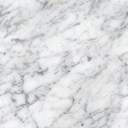 